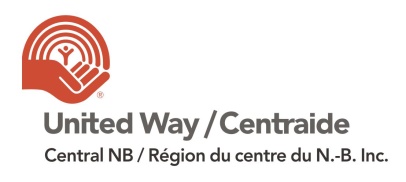 apply for a united way grant submit completed applications by monday, apr. 22ndEmail Laura McCarron at laura.mccarron@nbed.nb.ca for more information & to request an application.Non-profit organizations and special groups in and around McAdam are invited to complete applications for a United Way grant. Applications are available at the Village Office and McAdam High School. They may also be received electronically.